Recruitment Email and Website LanguageMedscape.com Website and Pop-Up Ad LanguageEarn $[50/60] for a 20-minute online surveyParticipate in an FDA-sponsored online market research survey for healthcare professionals about prescription drug promotion. If you qualify and complete the 20-minute survey in its entirety, you will earn a $[50/60] honorarium. If you are unable to complete the survey in one sitting, please bookmark the survey URL so you are able to come back and complete. [The first line is a hyperlink to the survey]Help | Password Assistance | My Account | Privacy Policy

You are receiving this communication because you are a registered member of Medscape.
  
Unsubscribe from survey mailings

Unsubscribe from all Medscape mailings

Medscape from WebMD
825 Eighth Avenue
New York, NY 10019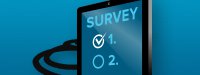 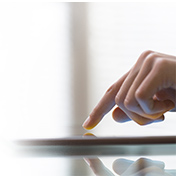 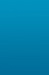 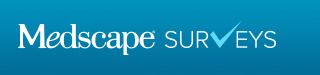 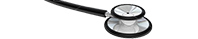 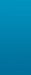 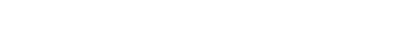 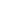 